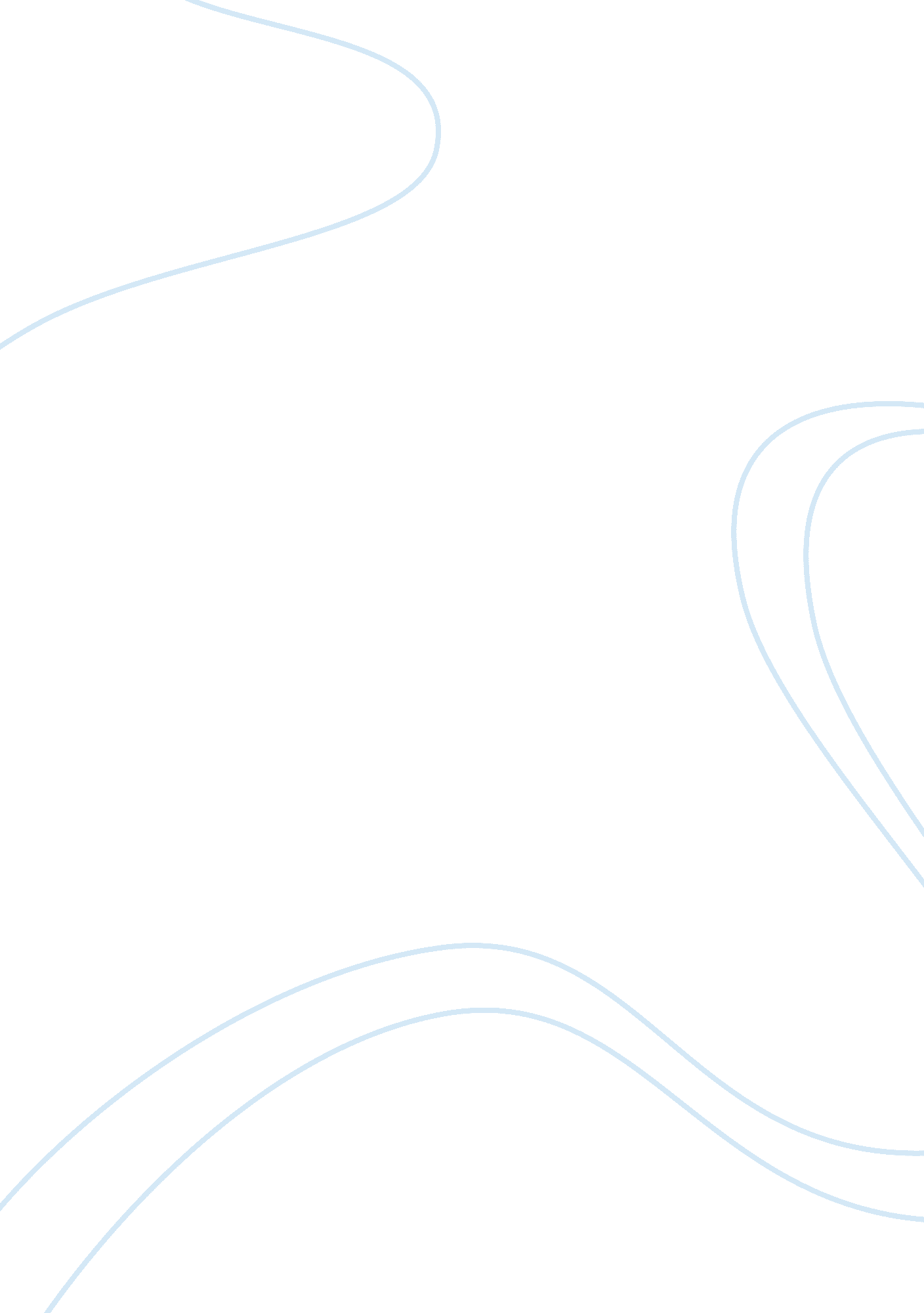 Sustainability report on shell essay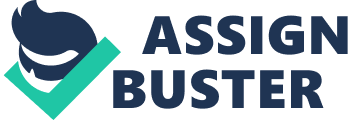 There are things that manufactures can do to go green. With any good company they will keep researching what they can do to help protect the environment for years to come. Some of the manufacturing companies will do what the EPA (Environment Protection Agency) wants them to do and there is other that goes above and beyond what it expected of them. In my opinion Shell Gas is one of the manufactures that is trying to do the most that they can to help protect the environment. Some of the things that Shell is doing to go green is using less energy, less water, prevent spills, and protect the environmentally sensitive areas. After the BP deepwater horizon explosion in 2011, Shell has been researching what they can do to make sure that this doesn’t happen again. After this spill happened Shell had worries about how their deep water drilling could be affected by this explosion. This explosion had caused Shell to lose between 40, 000 and 80, 000 gallons of oil. Along with this it made Shell look bad in the gas and oil industry by the loss of all the oil and the harm that was done to the ocean waters and the animals that depend on that water. Shell is now reinforcing a culture where safety is the core value. They are also making sure that all employees understand this value and making sure that every employee understands their role in making Shell a safer place to work. As a part of Shell’s research they have engaged in a six billion dollar program to improve the safety of their wells, pipelines, and other upstream facilities. Along with the safety of their workers Shell is also looking out for the wellbeing of the communities that they are working. Shell is building new waste water facilities to reuse household waste water. By Shell doing this it is helping use less fresh water to on the drilling for natural gas. Between the years 2007 and 2009 Shell has reduced the amount of water that they use in their drilling process by 37 percent. Shell has been able to do this by the consistence development of advanced technology procedures in the drilling process. Also with Shell doing this it lets them better monitor the amount of water that is being used. However, this is the main way that Shell is trying to use less water. “ Advanced technologies help us better manage our use of fresh water. For example, our new petrochemicals complex in Singapore uses Shell’s proprietary OMEGA technology to make mono-ethylene glycol, a chemical used in products such as polyester and anti-freeze. It uses 20% less steam compared to conventional processes. We are also using technology that increases the recycling of water at other facilities, including our oil sands operations in Canada. ” Shell is also doing these same things in the Netherlands and South Africa to use less fresh water and use more recycled water in their day to day procedures. Shell was also the first crude oil company to adopt standers in how they work in areas that are rich in biodiversity. Throughout the years Shell has continued to embed the requirements that for how they will manage the risk to the ecosystems and all the livelihoods that depend on them. The ecosystem also impacts and benefits on how it will provide purified water, air and sustaining food and fuel supplies for the communities. Biodiversity action plans are in place at nine of Shells major installations and pipelines in areas that are high in biodiversity values. Shell has also expanded these activities to Iraq, Nigeria, and South Africa. With Shell being more biodiversity it has also helped them be able to produce a cleaner burning natural gas. However, when Shell did this they also where helping protect the environment and make it more sustainable. Shell has also been looking into biofuels which would help lower the carbon footprint that is being left by the transporting of the oil. Some of the thing that Shell is using to make these biofuels is soybeans, sugar cane, corn, wheat, rapeseed, and palm oil. All of these things can be grown and are easier to get than drilling for oil. After Shell receives this stuff they extract the ethanol from it. Ethanol is a great thing for not only Shell but, other gas companies to produce because of the less amount of carbon that it puts off into the air. There is one down fall with using this thing for biofuels and that is that by the farmers having to grow this stuff it’s taking up their land and causing lower amounts of produce being planted and grown. Overall Shell has done many different things in the turn of the century to help the environment. Shell is doing a lot of research and development on different ways that oil can be produced and wont injure the environment as much as it use to. If other drilling companies would do what Shell does I don’t believe that there would as much as a problem about drilling for oil like there is now. Royal Dutch Shell plc Sustainability Report 2010 sustainabilityreport. shell. com/Similar You +1’d this publicly. Undo Sustainability Report 2010 (40 pages, 5 tables) Royal Dutch Shell Plc Sustainability Case Study: How Is Shell Responding To the Challenges of Sustainability?. ” Royal Dutch Shell Plc Sustainability Case Study (2010): 1-59. Business Source Complete. Web. 29 Feb. 2012. 